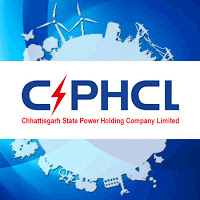 Chhattisgarh State Power Holding Company Ltd Recruitment Notification 2018.CSPHCL inviting applications for the positions of AE, JE & MO.Interested and Eligible candidates can apply for the positions.Last Date for Submission of Application is on August 10th, 2018..Post and Vacancies :Assistant Engineer – 40 PostsAccounts Officer / Assistant Manager (F&A) – 18 PostsAdministrative Officer / Assistant Manager (HR) – 04 PostsMedical Officer – 23 PostsWelfare Officer – 04 PostsProgrammer – 04 PostsJunior Engineer (Civil) – 24 PostsEducation Qualification:Candidates must be completed B.E, B.Tech, B.Sc(Engg), MBA, M.B.B.S degree, M.A, Diploma from recognized Organization / Board.Age:Candidates minimum age limit is 19 years and maximum age limit is 40 years. Age relaxation check from the official notificationSalary:Selected candidates will get pay Rs.35,400/-. to Rs.1,44,300/-.Selection Process:Through Written test candidates will be recruited.Application Process:Applicants may apply the application through online form from 19th July 2018 to 10th August 2018.Application Fee:Applicants fees for Gen./OBC & SC / ST isAE / AO / AM / Ado / AM / Medical Officer / Welfare Officer / Programmer – Rs.1500/-.  – Rs.1200/-.JE (Civil) – Rs.1,000/-. – Rs.700/-.How to apply:http://www.cspc.co.in/ to apply directly